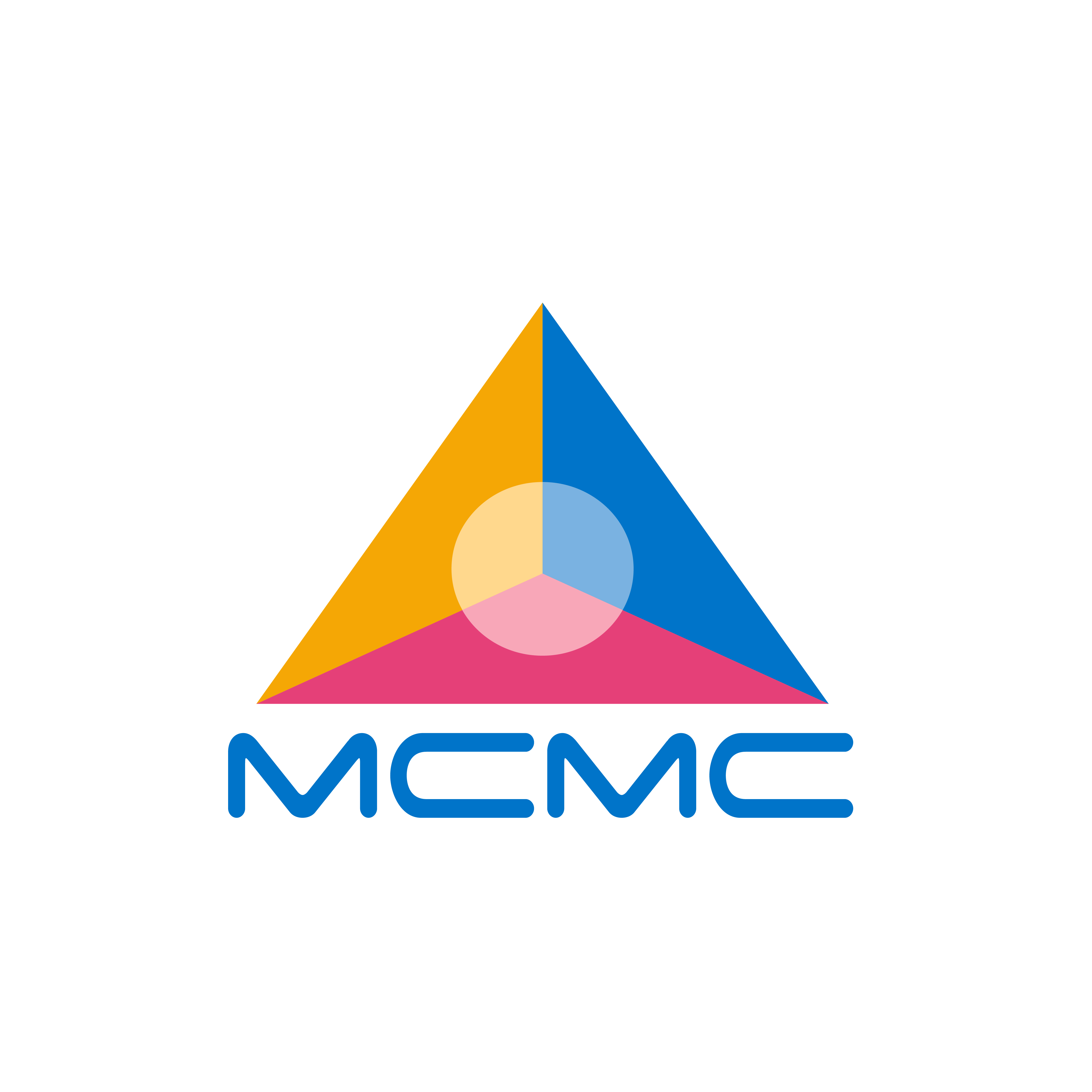 Suruhanjaya Komunikasi dan Multimedia MalaysiaMalaysian Communications and Multimedia CommissionMCMC Tower 1, Jalan Impact, Cyber 6 63000 Cyberjaya, Selangor Darul EhsanTel: +603-86888000 Fax: +603-86881000 http://www.mcmc.gov.mySPECIAL APPROVAL APPLICATION FOR COMMUNICATIONS EQUIPMENT**Please attach the Excel file “Communications Equipment Information” and email the softcopy to sdd@mcmc.gov.my within 5 days from the date of the application.FOR MCMC USE ONLY1. USER INFORMATION1. USER INFORMATION1. USER INFORMATION1. USER INFORMATION1. USER INFORMATION1. USER INFORMATIONOrganization name:Applicant name:Business / residential address:Town / State:Postal code:Telephone (office/home):Fax:E-mail:Contact person:Company / Business reg. no.:Nature of business:IC no.:2. PURPOSE OF COMMUNICATIONS EQUIPMENT (Please )2. PURPOSE OF COMMUNICATIONS EQUIPMENT (Please )Demo / Trial / R&D / Exhibition / Training which require Apparatus Assignment (AA) or Spectrum Assignment (SA)Equipment which does not meet Class Assignment but will be operated under the following conditions:Equipment which does not meet Class Assignment but will be operated under the following conditions:Operate inside a shielded room or chamber;The radio frequency range can be tuned to follow Class Assignment;No radio frequency transmission;Other conditions ……………………………………………………………………… (to be specified)TVRO or other equipment for special purposes3. INSTALLATION / USAGE INFORMATION3. INSTALLATION / USAGE INFORMATION3. INSTALLATION / USAGE INFORMATION3. INSTALLATION / USAGE INFORMATIONLocation name:Site address:Town / State:Postal code:Period of usage:    Permanent / Temporary    (please specify the period: …………………. to ……………………………)   Permanent / Temporary    (please specify the period: …………………. to ……………………………)   Permanent / Temporary    (please specify the period: …………………. to ……………………………)Will the usage require transmission of radio frequency? (Please provide Undertaking Letter, if applicable)     Yes / No      Yes / No      Yes / No Transmission condition Open / Over the air  Shielded room or chamber       (please specify:………………………………………)          Open / Over the air  Shielded room or chamber       (please specify:………………………………………)          Open / Over the air  Shielded room or chamber       (please specify:………………………………………)         Will the equipment be re-exported after usage?       Yes (Date to re-export:………………………………………………….)       *No (please provide justification) : *Subject to approval by MCMC. If not approved, the equipment shall be re-exported back after the usage within the deadline given by MCMC.       Yes (Date to re-export:………………………………………………….)       *No (please provide justification) : *Subject to approval by MCMC. If not approved, the equipment shall be re-exported back after the usage within the deadline given by MCMC.       Yes (Date to re-export:………………………………………………….)       *No (please provide justification) : *Subject to approval by MCMC. If not approved, the equipment shall be re-exported back after the usage within the deadline given by MCMC.4. **COMMUNICATIONS EQUIPMENT INFORMATION (PLEASE ATTACH TECHNICAL SPECIFICATIONS)4. **COMMUNICATIONS EQUIPMENT INFORMATION (PLEASE ATTACH TECHNICAL SPECIFICATIONS)4. **COMMUNICATIONS EQUIPMENT INFORMATION (PLEASE ATTACH TECHNICAL SPECIFICATIONS)4. **COMMUNICATIONS EQUIPMENT INFORMATION (PLEASE ATTACH TECHNICAL SPECIFICATIONS)Type of Equipment:Brand Name:Model No.:Frequency Range:Transmit Power (EIRP):Quantity: Serial Number:Signature:Date:Name of signatory:I.C. no.:Business / Company stamp:Receipt date:Verification against Technical Code, Class Assignment, Apparatus Assignment, SRSP and/or Spectrum Plan